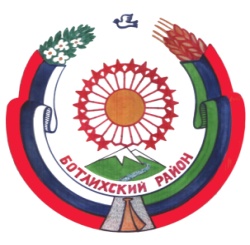 РЕСПУБЛИКА ДАГЕСТАНСОБРАНИЕ ДЕПУТАТОВ МУНИЦИПАЛЬНОГО РАЙОНА «БОТЛИХСКИЙ РАЙОН»368971; ул. Центральная, 130, с. Ботлих, Ботлихский район, Республика Дагестан.                                                                                                                                                                                             Решение №3тридцать первой сессии Собрания депутатов муниципальногорайона «Ботлихский район»   шестого созыва     от 27февраля 2020 г.                                                                              с. БотлихО направлении остатков средств бюджета муниципального района «Ботлихский район»сложившихся на начало текущего финансового года и внесении изменений в решение Собрания депутатов муниципального района «Ботлихский район» «О бюджете МР «Ботлихский район» на 2020 год и на плановый период 2021-2022 годов»Рассмотрев представленный главой администрации МР «Ботлихский район» проект решения о направлении остатков средств бюджета муниципального района «Ботлихский район» сложившихся на начало текущего финансового года и внесении изменений в решение Собрания депутатов муниципального района «О бюджете МР «Ботлихский район» на 2020 год и на плановый период 2021 – 2022 годов» от 30.12.2019 года № 1, Собрание депутатов муниципального района решает:1.Направить остатки средств бюджета муниципального района «Ботлихский район» сложившихся на начало текущего финансового года в сумме 29 822 907 рублей 59 копеек на финансирование мероприятий согласно приложениям №1,2,3,4.2. Распределить средства, предусмотренные по программе «Мой Дагестан-Мои дороги» согласно приложению №5. 3. Изложить приложение №18 к решению Собрания депутатов муниципального района «О бюджете МР «Ботлихский район» на 2020 год и на плановый период 2021 – 2022 годов» от 30 декабря 2019 г. №1 в новой редакции (прилагается).4. Опубликовать настоящее решение в районной газете «Гьудуллъи-Дружба».Глава муниципального района                                                М.М. Патхулаев     Председатель Собрания депутатов                                                        М.О. Омаров